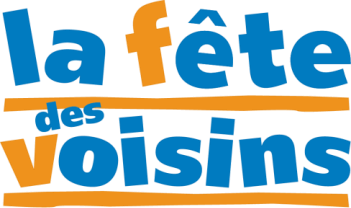 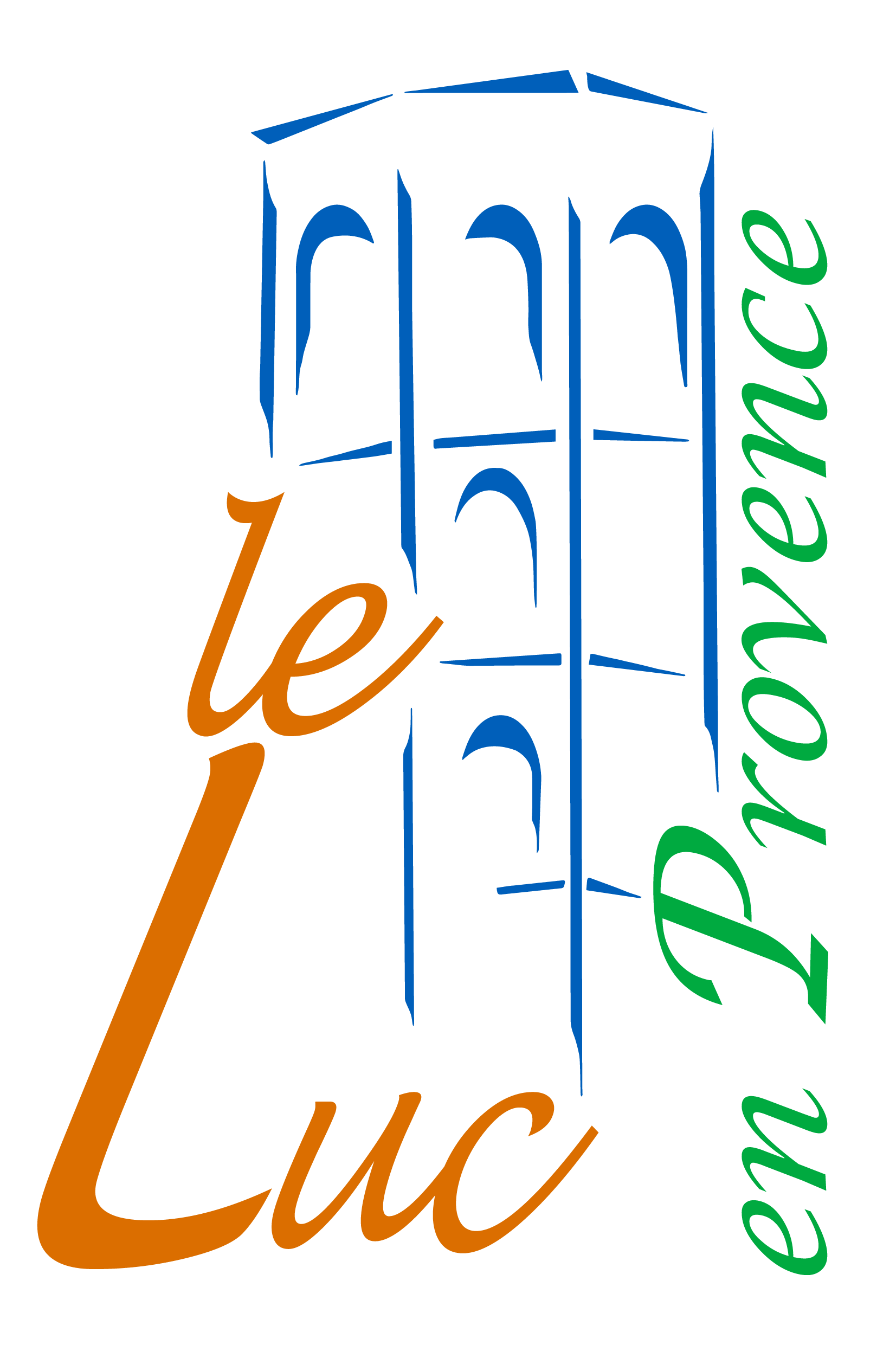 24e  éditionVendredi 26 mai 2023Quartier : ……………………………………………………………………………………………………………Nom du référent de quartier  : ………………………………………………………………..Nom du demandeur et coordonnées : ……………………………………………………….Tél : …………………………………………..      Portable : ……………………………………Mail : …………………………………………………………………………………………………Votre inscription vous permet d’obtenir (selon la disponibilité des stocks) :Des flyers et affiches pour communiquer dans vos quartiersLe prêt d’une table (dépôt et retrait sur rendez-vous proposé par le centre technique municipal)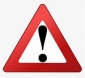  Pas de prêt de chaises Bulletin d’inscription à retourner avant le 5 mai 2023
Soit à l’accueil de la mairie soit par mail à archives@mairie-leluc.frHôtel de ville - 3 place de la Liberté - 83340 LE LUC EN PROVENCEService Tradition - Patrimoine - Animation du centre-villeTél : 04.94.39.04.55